                                  Конкурс «Моя будущая профессия»Курочкина Виктория.Ученица 10 б класса ГБОУ РК школа-интернат № 18 п. Повенец.Моя будущая профессия «Швея».Работа " «Фартук»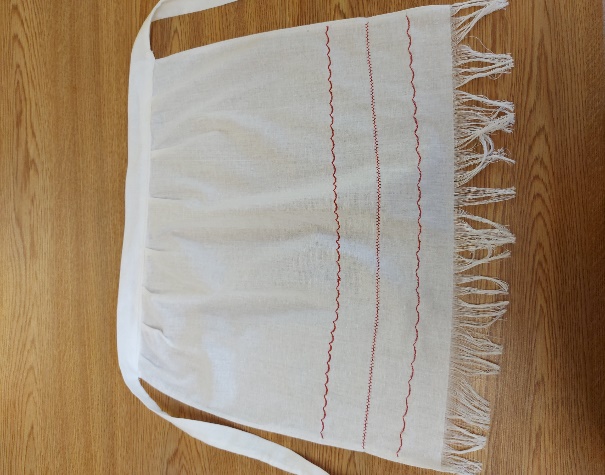 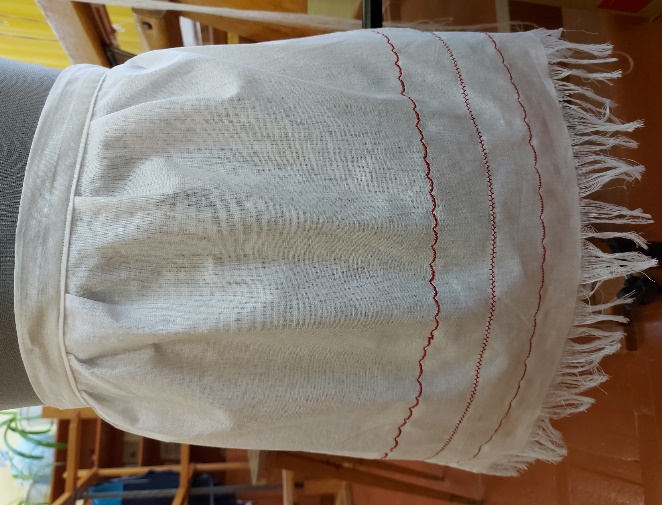 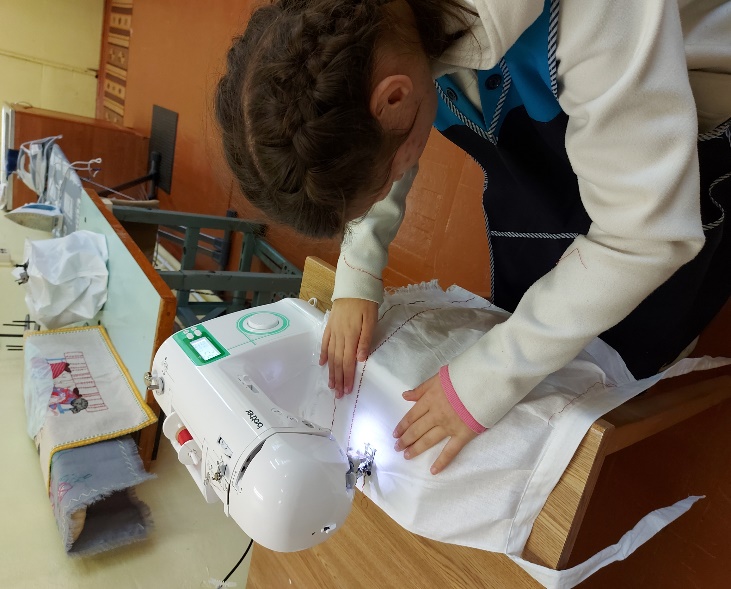 Подготовила: Учитель швейного дела Похилько Ю.В. 